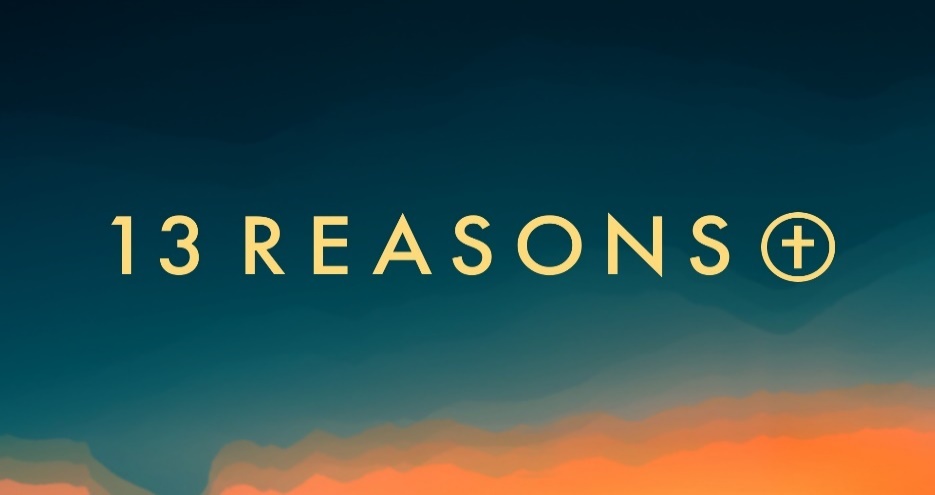 “From Cosmos to Cranium”Psalm 8:1-5“What is man that you are mindful of him…?”In a time of increasing confusion in the world, the Church offers a rationale for order from the cosmos to your cranium, and everywhere in between. If a young person, or any person, can have Thirteen Reasons for despair, Christians should have at least as many reasons why we see things differently.  What are some reasons you have for optimism and not despair? ____________________________________________________________________________________________________________________________________________________________________________________________________________________“From the lips of children and infants you have ordained praise because of your enemies, to silence the foe and the avenger.” – Psalm 8:2If you were in a conversation with a person who did not believe that God created the world, what could you point to in nature that might invite him to  reconsider his position?__________________________________________________________________________________________________________________________________________________________________________________________________________________________________“You made him ruler over the works of your hands, you put everything under his feet.” Psalm 8:6People are not made to be subject to nature but to subdue nature and be stewards of nature, including our inner, human nature. How do people exercise dominion over nature responsibly? Irresponsibly? How do you subdue your inner, human nature? _____________________________________________________________________________________________________________________________________________________________________________________________________________________________________________________________________Are there one, or two, or even thirteen reasons why a person might feel insignificant, unimportant or without a real purpose on the world? What might those reasons be? __________________________________________________________________________________________________________________________________________________________________________________________________________________________________________If you were to tell Jesus these reasons what do you think He would say to you? __________________________________________________________________________________________________________________________________________________________________________________________________________________________________________Next Week: “It’s A-Life!”While the world seems bent on an ethos of death, the Church insists on pulling for life. What does this verse from Psalm 139 say to you?“…it was you who formed my inward parts;you knit me together in my mother’s womb.I praise you, for I am fearfully and wonderfully made”. _______________________________________________________________________________________________________________________________________________________________________________________________________________________________________